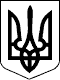 ВЕЛИКОСЕВЕРИНІВСЬКА СІЛЬСЬКА РАДА
КРОПИВНИЦЬКОГО РАЙОНУ КІРОВОГРАДСЬКОЇ ОБЛАСТІДРУГА СЕСІЯ ВОСЬМОГО СКЛИКАННЯРІШЕННЯвід «___» грудня 2020 року							№_____с.ВеликаСеверинкаПро затвердження Програми забезпечення надання соціальних та реабілітаційних послуг особам з інвалідністю  на території Великосеверинівської сільської територіальної громади на 2021 – 2023 роки	Відповідно до п. 16 ч. 1 ст. 43, та пункту 22 статті 26 Закону України «Про місцеве самоврядування в Україні», «Про соціальні послуги»,         ст.ст.4,5 Закону України «Про основи соціальної захищеності інвалідів в Україні», керуючись наказом Міністерства соціальної політики України від 28.09.2015 року №964 «Про затвердження Типового положення про пункти прокату технічних та інших засобів реабілітації»,СІЛЬСЬКА РАДА ВИРІШИЛА:1.Затвердити Програму забезпечення надання соціальних та реабілітаційних послуг особам з інвалідністю на території Великосеверинівської сільської територіальної громади на 2021-2023 роки (додається).2.Затвердити Положення про пункт прокату засобів реабілітації при Великосеверинівській сільській раді (додається).3.Визнати таким, що втратило чинність, рішення Великосеверинівської сільської ради від 08 лютого 2019 року №698 «Про затвердження Програми забезпечення надання соціальних та реабілітаційних послуг особам з особливими потребами на території Великосеверинівської сільської ради на 2019 -2021 роки».4.Контроль за виконанням рішення покласти на постійну депутатську комісію з питань освіти, фізичного виховання, культури, охорони здоров’я та соціального захисту.Сільський голова                               	Сергій ЛЕВЧЕНКО